信阳师范学院未就业证明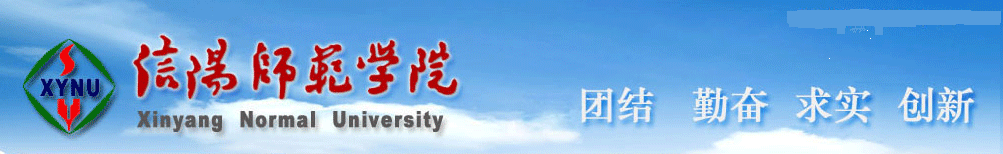 姓名：性别：民族：学号:身份证号:兹证明该生系我校        学院            专业学生，经查询河南省大中专毕业生就业信息管理系统中显示该生未签订正式就业协议和劳动合同，暂时处于未就业状态。特此证明  信阳师范学院招生就业处           年   月   日